15 января 2018 года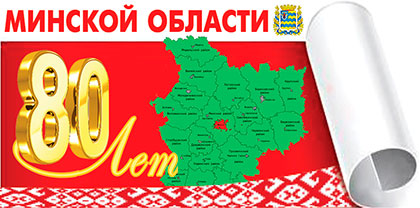  Страницы истории Минской областиИсторические корни Минского края уходят вглубь веков: около 950 лет назад на берегах Свислочи появились первые поселения. Они дали начало и название городу Минску, а впоследствии - и столичной Минской области.В октябре-ноябре 1917 года, после Октябрьской революции, на территории Минской губернии установилась Советская власть. Была создана новая система административно–территориального деления. Начало реформы об административно-хозяйственном делении республики было положено постановлением ЦИК БССР от 20 июня 1924 года, которое предусматривало создание округов вместо уездов, районов - вместо волостей, создание сельсоветов. Таким образом, наметилась тенденция к территориальному укрупнению.15 января 1938 года Первая сессия Верховного Совета СССР приняла Постановление «Об изменении и дополнении статей Конституции СССР О введении в БССР областного административного деления», согласно которому была образована Минская область.Крупнейшими промышленными предприятиями областного значения являлись: металлообрабатывающий, станкостроительный, вагоноремонтный заводы в г. Минске; спичечная и музыкальная фабрики, кожевенный завод и стеклозавод в г. Борисове.Самыми крупными государственными предприятиями по добыче торфа были торфозаводы в Смиловичах, в Минском, Руденском Борисовском районах.Также имелись три опытные сельскохозяйственные станции: Лошица – плодоовощная, Малая Слепянка – животноводческая и семеноводческая в совхозе «Зазерье».59 машино-тракторных станций Минской области насчитывали 2033 трактора. К началу 1939 года коллективизация крестьянских хозяйств составила 93,2%.Ведущее направление сельского хозяйства Минщины было «зерно-картофельно-животноводческим». Посевные площади области составляли 735,087 га.В общей продукции Минской области удельный вес сельского хозяйства составлял 20,9%.Большое внимание советская власть уделяла образованию населения. В области насчитывалось 1620 школ, в которых училось 220930 детей, 264 детских яслей-садов и 18 детских домов. Все дети школьного возраста были охвачены обучением.Сеть здравоохранения области насчитывала 54 больницы, 160 амбулаторий и 120 врачебных участков.Быстрыми темпами развивалась связь. В области насчитывалось 336 предприятий связи. Все райцентры были соединены телефонной и телеграфной связью с областным центром.В 1939 г. на территории области распространялось 28 республиканских, областных и районных газет, разовый тираж которых составлял 412,8 тыс. экземпляров.Также существовали партийная и комсомольская организации. В парторганизации на учете состояло 10839 членов КПБ(б). Количество комсомольских организаций составляло 3033, они объединяли 64982 человека.22 июня 1941 года мирный труд жителей области, как и всей страны, был прерван нападением фашистской Германии. Через несколько дней гитлеровские войска вторглись на территорию Минщины. В течение восьми дней область оказалась полностью захваченной противником.Немецко-фашистские захватчики создали на территории области лагеря смерти, среди них Масюковщинский, Молодечненский, Тростенецкий. 157 деревень разделили трагическую участь Хатыни.В области действовали 3 партизанских соединения, 45 партизанских бригад, которые объединяли 213 отрядов.За мужество и героизм, проявленные в борьбе против ненавистного врага, более 80 уроженцев Минщины были удостоены звания Героя Советского Союза, тысячи награждены орденами и медалями.После окончания Великой Отечественной войны жители области приступили к восстановлению разрушенного хозяйства. Уже к концу первой послевоенной пятилетки (1946–1950 гг.) был достигнут довоенный уровень промышленного производства. Была восстановлена сеть пищевых предприятий местной и кооперативной промышленности, получила дальнейшее развитие металлообработка.За короткий исторический срок – во второй половине ХХ века – Минский край стал регионом с крупнейшим промышленным и сельскохозяйственным потенциалом, с развитой инфраструктурой, ориентированной на общесоюзные масштабы производства. Во все уголки страны шла продукция предприятий Минщины. Область была неотъемлемой и значимой частью единого народнохозяйственного комплекса СССР.1 февраля 1967 года за активное участие в партизанском движении, за мужество и героизм, проявленные жителями Минщины в борьбе с немецко-фашистскими захватчиками, и успехи, достигнутые в восстановлении народного хозяйства, Минская область Указом Президиума Верховного Совета СССР награждена орденом Ленина.23 декабря 1970 года Минская область награждена вторым орденом Ленина за успехи, достигнутые трудящимися Минщины в выполнении заданий 8-го пятилетнего плана по развитию промышленного и сельскохозяйственного производства.В конце 80-х годов достигли своего расцвета наука, культура, образование, здравоохранение. 13 января 1998 года за особые достижения в социально-культурном развитии и в связи с 60-летием со дня образования Указом Президента Республики Беларусь Минской области было присуждено Почетное государственное знамя Республики Беларусь.Славное историческое прошлое Минской области находит достойное продолжение в настоящем Минщины. На современном этапе столичная область – один из наиболее экономически и культурно развитых регионов Республики.По материалам сайта http://minsk-region.gov.byЗнаете ли вы, что:Численность населения Минской области на 1 октября 2017 года составила 1427,9 тыс. человек.Минщина - самая большая область страны. Ее площадь значительно превышает размеры таких европейских государств, как Словения и Бельгия.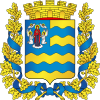 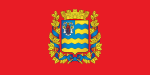 Пуховичский район - административная единица на юго-востоке  Минской областиЧеловек на территории Пуховичского района появился в 9-м тыс. до н.э. Остатки поселений человека каменного века обнаружены возле д.д. Сергеевичи и Подгатье. Каменные шлифованные топоры и обломки керамики бронзового века (2-е тыс. до н.э. – 7 в до н.э.) найдены около д.д.Блужа, Дричин, Лядцо, Поддубье, Теребель, Уборки. Городища и селища железного века (7в до н.э. – 9 в. н.э.) выявлены близ д.д. Блужский Бор, Болочанка, Бор, Великое Поле, Дудичи, Жоровка, Ковалевичи, Лешница, Матеевичи, Междуречье, Поддубье, Светлый Бор, Теребуты. Восточнославянскому племени дреговичей принадлежат курганы и кургановые могильники 9-12 вв., которых в районе насчитывается около 20. В 12-13 вв. нынешняя территория Пуховичского района входила в состав Полоцкого княжества.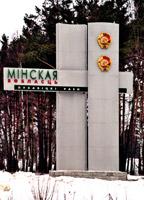 В середине 14 в. она вошла в ВКЛ. Значительная часть территории относилась к бывшей волости Бакшты, северо-восточная часть входила в Свислочскую волость. После административно-территориальной реформы 1565-1566 г.г. территория современного Пуховичского района вошла в состав Минского повета Минского воеводства Великого княжества Литовского. С 1793 г. после 2-го раздела Речи Посполитой – в состав Российской империи, в Игуменском уезде Минской губернии.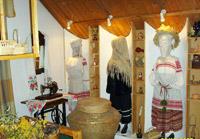 В 1873 г. через территорию района прошла Либаво-Роменская железная дорога. В 1894 г. в имении Поречье основан стеклозавод. 17.07.1924 с образованием Минского округа создан Пуховичский район с центром в местечке Пуховичи, вошедший в округ.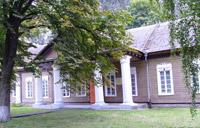 С 1925 г. центр района – г. Марьина Горка. В 1933 г. в Пуховичском районе проживало 100,8 тыс. человек. 15.01.1938 район включен в Минскую область. В начале Великой Отечественной войны в конце июня 1941 г. район оккупирован немецко-фашистскими захватчиками, которые провели здесь 5 карательных операций, уничтожили около 6 тыс. человек, полностью 75 и частично 65 деревень. Сопротивление оккупантам оказали Марьиногорское, Руденское антифашистское подполье, 7 партизанских бригад, отдельно действовавшие партизанские отряды, подпольные Пуховичский и Руденский райкомы КП(б)Б и ЛКСМБ. Подпольно издавались газеты «Партизан Белоруссии» и «Бальшавіцкі сцяг». Район освобожден в начале июля 1944 года войсками 1-го Белорусского фронта во взаимодействии с партизанами в ходе Минской операции. В 1956 году к Пуховичскому району присоединена часть Гресского, в 1960 – Руденского, в 1960 и 1962 – Узденского районов. В 1999 году население района составило 79 тыс. человек.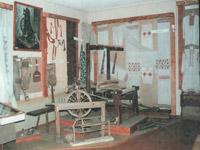 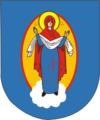 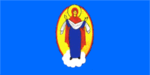 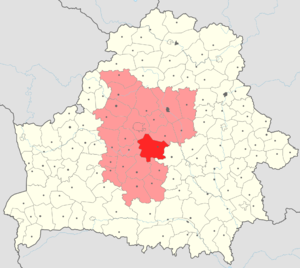 